Приглашаем принять участие В международном фестивале педагогических работников «Профессиональный успех»(16.01.2017 – 15.02.2017)Положение о фестивале                                УТВЕРЖДАЮ                                                                                           Председатель организационного комитета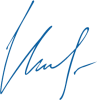 		                                          И.Е. Маврин                                        Общие положенияНастоящее положение о Международном фестивале педагогических работников  «Профессиональный успех» (далее Фестиваль) определяет порядок организации и проведения Фестиваля, порядок участия в Фестивале.Организатор Фестиваля - Фестиваль проводится по инициативе Информационно – методического  интернет проекта  «Globus»  Работы на Фестиваль принимаются в период с «16» января по «15» февраля  2017 г.Цели и задачи фестивалявыявление и награждение педагогов, имеющих различные результаты и достижения в образовательной деятельности;предоставление участникам фестиваля возможности принять участие в мероприятии международного масштабаУчастники фестиваляПринять участие в Фестивале могут педагоги  любых образовательных учреждений (дошкольных образовательных учреждений; средних общеобразовательных учреждений; учреждений начального, среднего и высшего профессионального образования; коррекционных образовательных учреждений; учреждений дополнительного образования детей и т.д.) Возраст участников не ограничен.Номинации фестиваля:Методическая разработка 
(статьи, эссе, сценарии развлечений, разработки занятий, открытых уроков, тренингов, дидактические игры, воспитательные мероприятия, проекты и др. по любому из направлений педагогической деятельности) Инновационные идеи
(описание нетрадиционных методов, форм, приемов в обучении и воспитании, используемых в работе) Образовательная программа  Презентация 
(презентации к занятиям или урокам, фото походов, развлечений, экскурсий и др.) Проектная работа
(разработка, описание проекта любой направленности)Порядок участияЗаполните заявку на участие в фестивале.Оплатите оргвзнос.  Размер оргвзноса составляет 230 (двести тридцать) рублей.  Оргвзнос оплачивается за каждую конкурсную работу. Если работа выполнена  в соавторстве, то оргвзнос оплачивается по количеству авторов. Отправьте письмо на электронный адрес globussait@yandex.ru  Письмо должно содержать заявку, копию квитанции об оплате, материалы фестиваля. Все формируется в 1 папку. Название папки ФИО участника.НаграждениеПо итогам фестиваля все участники получают именные дипломы победителя. Рассылка дипломов  осуществляется в электронном виде на адрес электронной почты, указанный в заявке на участие в фестивале, в течение 1-2  рабочих дней.                            Желаем удачи!Платежные реквизиты для оплаты организационного взноса:Получатель платежа: ИП Маврин Иван ЕвгеньевичИНН/КПП 595701257861Расчетный счет № 4080 2810 2031 0097 5667Банк: Пермский – ПКБ филиал ПАО Банка «ФК Открытие»  БИК: 045773728,Корреспондентский счет: 3010 1810 7577 3000 0728 в Отделении ПермьНазначение платежа: Материалы фестиваля  (Ф.И.О. педагога)Заявка на участие в международном фестивале педагогических работников «Профессиональный успех»Заявка на участие в международном фестивале педагогических работников «Профессиональный успех»Заявка на участие в международном фестивале педагогических работников «Профессиональный успех»1Ф.И.О. участника2Образовательное учреждение 3Номинация конкурса4Конкурсная работа5Электронный адрес, контактный телефонКвитанция

Кассир